Заданы все сопротивления и напряжения UabТребуется:1)Найти общее сопротивление схемы относительно зажимов a-b;2)Определить токи во всех ветвях.Uab=80 B r1=4 Омr2=5 Омr3=3 Омr4=2 Омr5=6 Омr6=6 Ом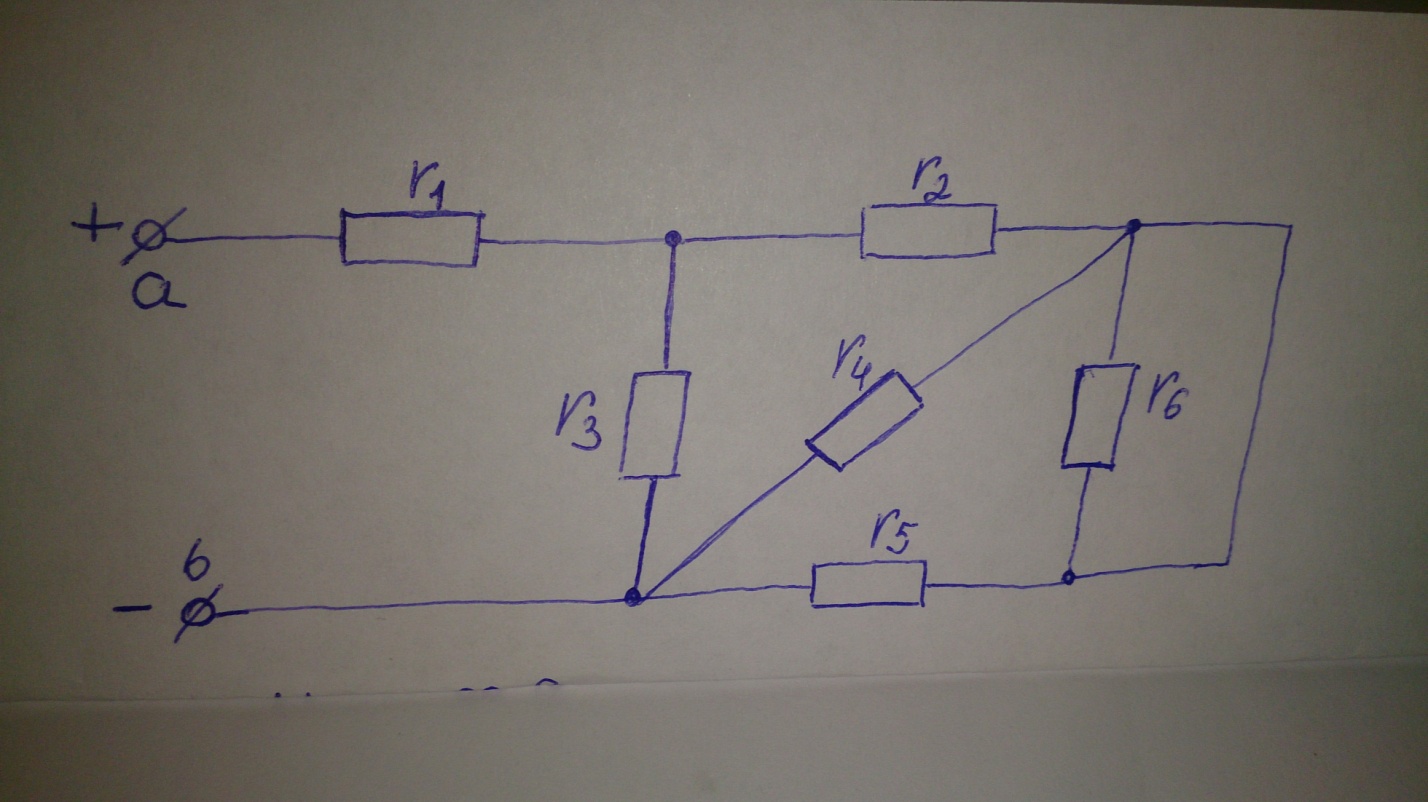 